MINUTESMinutes of the Regular Month End Sodus Town Board Meeting held July 23, 2019 in the, “Upstairs Conference Room”, commencing at 5:00 PM located at 14-16 Mill St. Sodus, NY  14551.Sodus Town Board Meetings are open to the public.	Roll Call/Present:	Steven LeRoy, Supervisor David LeRoy, Councilperson/Deputy Supervisor Jim Quinn, CouncilpersonScott Johnson, CouncilpersonRecording Secretary:	  	Lori Diver, Town Clerk Absent:			Don Ross, Councilperson (Attended WCWSA Meeting)	Others Present:	 	N/ASupervisor LeRoy called the Month End Town Board Meeting to order commencing at 5:00 PM.  ABSTRACT RESOLUTION TO PAY ABSTRACT NO. 13(05	07-2019)WHEREAS, the following bills were presented for payment on Abstract 13:		General       	      	 285-299		$        9,230.12Highway               	 189-201		$      69,312.17Bridge Project              004-004		$    126,186.00WD No.11             	 020-021		$        3,826.27S. Geneva WD             015-015		$        3,105.42Trust & Agency	 014-020		$        5,125.47					   GRAND TOTAL:  $    216,785.45NOW BE IT RESOLVED, Councilperson David LeRoy motioned to approve payment of these bills as reviewed for Abstract No. 13, which was seconded by Councilperson Scott Johnson.  Upon roll call the following votes were heard, Steven LeRoy, aye; David LeRoy, aye; Quinn, aye; Ross, absent; and Johnson, aye. Resolution adopted. David LeRoy motioned to advertise for the Code Enforcement Officer Position was seconded by Councilperson Scott Johnson. Upon roll call the following votes were heard, Steven LeRoy, aye; David LeRoy, aye; Quinn, aye; Ross, absent; Johnson, aye. Motion carried.RESOLUTION  TOWN ATTORNEY KNAUF SHAW LLP(06	07-2019)Supervisor LeRoy offered the following resolution for its adoption,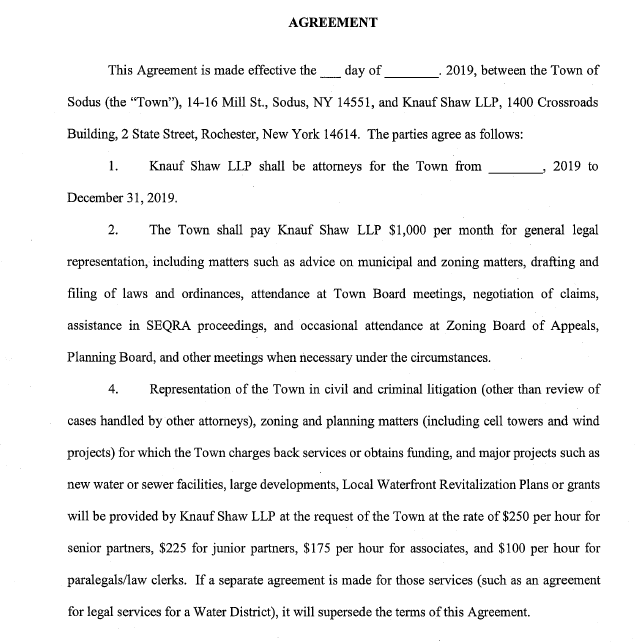 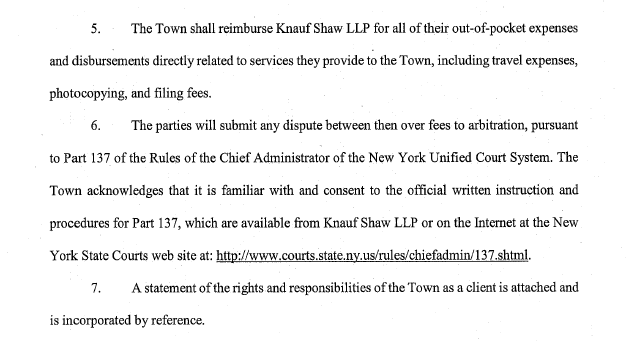 NOW BE IT RESOLVED, Councilperson Scott Johnson motioned to hire Knauf Shaw LLP as the Town of Sodus Attorney beginning August 13, 2019 which was seconded by Councilperson David LeRoy.  Upon roll call the following votes were heard, Steven LeRoy, aye; David LeRoy, aye; Quinn, aye; Ross, absent; and Johnson, aye. Resolution adopted. Councilperson Jim Quinn motioned to close the Sodus Town Board Meeting at 5:45 pm was seconded by Councilperson Scott Johnson. Upon roll call the following votes were heard, Steven LeRoy, aye; David LeRoy, aye; Quinn, aye; Ross, absent; Johnson, aye. Motion carried.Meeting adjourned at 5:45 PMRecording Secretary,Lori K. Diver Sodus Town Clerk, RMC